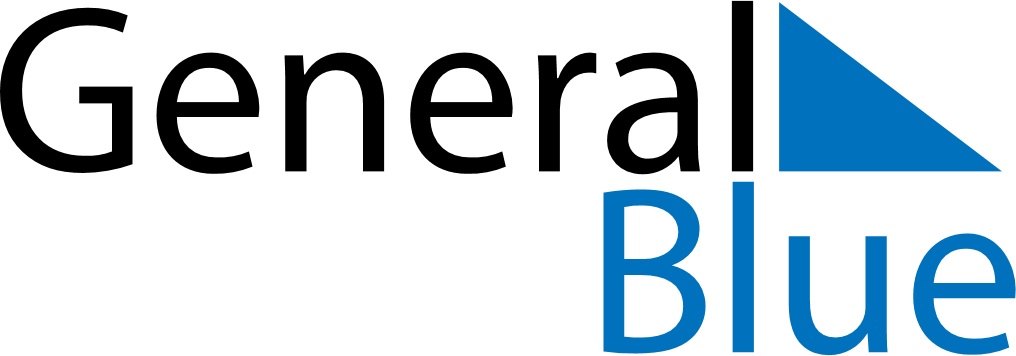 Belgium 2022 HolidaysBelgium 2022 HolidaysDATENAME OF HOLIDAYJanuary 1, 2022SaturdayNew Year’s DayJanuary 6, 2022ThursdayEpiphanyFebruary 14, 2022MondayValentine’s DayApril 17, 2022SundayEaster SundayApril 18, 2022MondayEaster MondayMay 1, 2022SundayLabour DayMay 8, 2022SundayMother’s DayMay 26, 2022ThursdayAscension DayJune 5, 2022SundayPentecostJune 6, 2022MondayWhit MondayJuly 21, 2022ThursdayNational HolidayAugust 15, 2022MondayAssumptionNovember 1, 2022TuesdayAll Saints’ DayNovember 2, 2022WednesdayAll Souls’ DayNovember 11, 2022FridayArmisticeNovember 15, 2022TuesdayFête du RoiDecember 6, 2022TuesdaySaint NicholasDecember 25, 2022SundayChristmas Day